                                                   OBEC VITČICE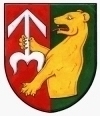                           NAŘÍZENÍ Č.1/2013 - TRŽNÍ ŘÁDZastupitelstvo obce Vitčice se na svém zasedání dne 28. 11. 2013 , usnesením č. 6 usneslo vydat na základě § 18 odst. 1 a 3 zákona č. 455/1991Sb., o živnostenském podnikání (živnostenský zákon), ve znění pozdějších předpisů, a v souladu s § 11 odst. 1 a § 102 odst. 2 písm. d) a  odst. 4 zákona č. 128/2000Sb., o obcích (obecní zřízení), ve znění pozdějších předpisů, toto nařízení:Článek I.Úvodní ustanoveníPředmětem tohoto nařízení je stanovení podmínek, za kterých lze uskutečnit nabídku, prodej zboží a poskytování služeb mimo provozovnu určenou k tomuto účelu kolaudačním rozhodnutím podle zvláštního zákona 1).Tržní řád je závazný pro celé území obce bez ohledu na charakter prostranství a vlastnictví k němu.Článek II.Místa pro nabídku, prodej zboží a poskytování služebNa celém území obce Vitčice je možné mimo provozovnu k tomuto účelu určenou kolaudačním rozhodnutím podle zvláštního zákona1 nabízet a prodávat zboží a nabízet a poskytovat služby pouze na místech vymezených v přílohách číslo 1 a 2 tohoto nařízení, není-li v tomto nařízení uvedeno jinak.Článek III.Doba prodeje zboží a poskytování služeb na místech pro nabídku, prodej zboží a poskytování služebTržní místa mohou být provozována po celý rok a doba prodeje zboží a poskytování služeb na tržních místech je od 7.00 do 19.00 hodin.Restaurační zahrádka může být provozována v období od května do října v pracovní dny, pondělí až čtvrtek do 22.00 hodin, v pátek a v sobotu do 24.00 hodin, v neděli do 22.00 hodin.Článek IV.Pravidla pro udržování čistoty a bezpečnosti míst pro nabídku, prodej zboží a poskytování služebProdejci zboží a poskytovatelé služeb na místech pro nabídku, prodej zboží a poskytování služeb jsou povinni:Udržovat prodejní místo v čistotě a po skončení doby prodeje je zanechat čisté a uklizené.Dbát na to, aby provozem nedocházelo k narušování veřejného pořádku.3. 	K nabídce zboží, jeho prodeji a poskytování služeb užívat jen místa k tomu určená.4. 	Při prodeji živočišných produktů a zvířat a při poskytování služeb, při nichž je nakládáno s živými zvířaty, jsou prodejci povinni řídit se zvláštními právními předpisy upravující veterinární a hygienické podmínky a požadavky.Článek V.Druhy prodeje zboží a poskytování služeb, na které se toto nařízení nevztahujeToto nařízení se nevztahuje na prodej zboží a poskytování služeb mimo provozovnu při slavnostech, sportovních, kulturních nebo jiných podobných akcích, a to v místě a čase konání těchto akcí. Nařízení se rovněž nevztahuje na prodej v pojízdné prodejně. Článek VI.Zakázané druhy prodeje zboží a poskytování služebNa celém území obce Vitčice je zakázán podomní a pochůzkový prodej.Podomním a pochůzkovým prodejem se rozumí všechny formy prodeje zboží a poskytování služeb bez předchozí objednávky, případně i pouhá nabídka zboží či služeb, které jsou provozovány fyzickými osobami či zástupci právnických osob obchůzkou jednotlivých bytů, domů či veřejného prostranství, jakož i objektů sloužících k rekreaci nebo při postávání na veřejném prostranství či jeho obchůzkou.Článek VII.SankcePorušení tohoto nařízení lze postihovat prostřednictvím sankcí ukládaných podle zvláštních právních předpisů2).Článek VIII.Závěrečná ustanoveníKontrolu dodržování tohoto tržního řádu jsou oprávněni provádět pověření zaměstnanci obce, zařazení do Obecního úřadu Vitčice.Práva a povinnosti prodejců zboží a poskytovatelů služeb stanovená zvláštními právními předpisy nejsou tímto nařízením dotčena.Toto nařízení bylo schváleno usnesením zastupitelstva obce Vitčice dne 28. 11. 2013, účinnosti nabývá 1. ledna 2014. 1) zákon č. 183/2006 Sb., o územním plánování a stavebním řádu (stavební zákon), ve znění pozdějších předpisů2) (§ 58 a § 59 zákona č. 128/2000 Sb., o obcích, v jeho platném znění, zákon č. 200/1990 Sb., o přestupcích, v jeho platném znění, zákon č. 455/1991 Sb., o živnostenském podnikání, v jeho platném znění).______________________________                                                ______________________________        Jana Zlámalová						         Mojmír Grepl         místostarostka					                         starostaVyvěšeno na úřední desce dne : 11. listopadu 2013Sejmuto z úřední desky dne :